                        บันทึกข้อความ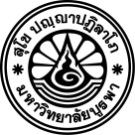 ส่วนงาน...................................................................................โทร........................................................................................ที่..........................................................................................วันที่..........................................................................................เรื่อง  ขออนุญาตใช้สนามกีฬาเรียน  รองอธิการบดีฝ่ายกิจการนิสิต		ด้วยข้าพเจ้า (นาย/นาง/นางสาว)..............................................................................................................ตำแหน่ง..................................................................................สังกัด.....................................................................................มีความประสงค์ขออนุญาตใช้สนามกีฬา................................................................................................................................เพื่อ........................................................................................................................................................................................ระหว่างวันที่................................เดือน..................................................พ.ศ......................เวลา........................................น.ถึงวันที่.........................................เดือน..................................................พ.ศ......................เวลา........................................น.เมื่อทำกิจกรรมเสร็จแล้ว ข้าพเจ้าจะดำเนินการดังนี้๑.  ทำความสะอาดสถานที่ที่จัดกิจกรรมและปิดน้ำ-ปิดไฟ ให้เรียบร้อย๒.  จัดสิ่งของในสถานที่ที่จัดกิจกรรมให้อยู่ในสภาพคงเดิม๓.  หากเกิดความเสียหายอาจารย์ที่ปรึกษาและผู้ขอใช้จะต้องรับผิดชอบค่าใช้จ่ายตามอัตรา     ที่มหาวิทยาลัยกำหนด๔.  ห้ามนำรถทุกชนิดเข้าในสนามเด็ดขาด		จึงเรียนมาเพื่อโปรดพิจารณาอนุญาตใช้สนามกีฬาดังกล่าวด้วย จักขอบคุณยิ่งการให้บริการสนามกีฬาความเห็นอาจารย์ที่ปรึกษาคำสั่ง..................................................................................................................... สามารถให้บริการได้..................................................................................................................... ไม่สามารถให้บริการได้.....................................................................................................................ลงชื่อ....................................................ลงชื่อ...............................................................................................................    (.....................................................)(ผู้ช่วยศาสตราจารย์เอกวิทย์  โทปุรินทร์)หัวหน้างานบริหารสนามกีฬาตำแหน่ง...............................................รองอธิการบดีฝ่ายกิจการนิสิต